IMPORTANT PHONE NUMBERS - TEACHERS & STAFF    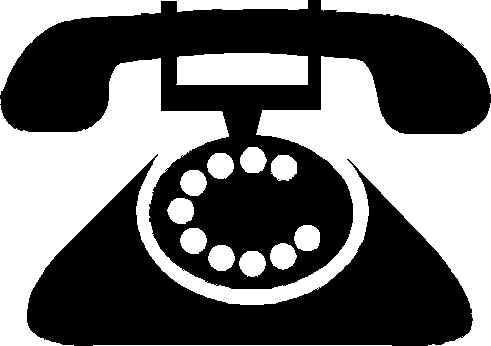 NAME: ______________________        TITLE: _____________________________PHONE: (h)______________________(w)_________________________________CELL: __________________________EMAIL: __________________________NAME: ______________________        TITLE: ______________________________PHONE: (h)______________________(w)_________________________________CELL: __________________________EMAIL: __________________________NAME: ______________________        TITLE: ______________________________PHONE: (h)______________________(w)_________________________________CELL: __________________________EMAIL: __________________________NAME: ______________________        TITLE: ______________________________PHONE: (h)______________________(w)_________________________________CELL: __________________________EMAIL: __________________________NAME: ______________________        TITLE: ______________________________PHONE: (h)______________________(w)_________________________________